FORMULAIRE DE PRESENTATION DE PROJETFICHE SYNTHETIQUE (1 page maximum)Identification générale de l’organisationIdentification sommaire du projetPRESENTATION DE L’ORGANISATIONIDENTITE DE L’ORGANISATIONNom de l’organisation/sigle : Statut juridique de l’organisation, numéro, date de publication : Joindre en annexe : les documents d’enregistrement de l’organisation ;une copie des statuts de l’organisation ;et une liste complète des membres de l’organisation avec les contacts.Le PV de renouvellement s’il y a lieuADRESSE COMPLETE DU SIEGE DE L’ORGANISATIONSituation géographique du siège de l’organisation (localisation exacte) : Numéro de téléphone (WhatsApp) : Boite postale : Adresse mail : Site Internet (site web, page facebook …) : RESPONSABLES DU PROJETMISSIONS ET ORGANISATION DE LA STRUCTUREDécrivez les objectifs généraux de la structure et les modes d’intervention.Quelle est la structuration interne de l’organisation (organigramme) ?INFORMATIONS FINANCIERES CONCERNANT L’ORGANISATIONVeuillez joindre en annexe : les derniers comptes approuvés de l’organisation : compte de résultat et bilan ;le budget prévisionnel pour l’exercice en cours ;une attestation de solde délivrée par une institution financière reconnue officiellement ;un relevé de compte délivré par une institution financière reconnue officiellement.Les documents justificatifs de la bonne capacité de gestion financièreNB : ce point concerne les maitres d’ouvrages privés.EXPERIENCES ANTERIEURES Quelles sont vos expériences dans ce type de projet (joindre les rapports concernant des projets déjà exécutés) ?Quels sont vos principaux partenaires (institutionnels/ONG/entreprises…) locaux, nationaux ou internationaux ? Veuillez joindre en annexe le dernier rapport d’activité de la structure.PRESENTATION DU PROJET Titre du projet : Durée du projet prévue (mois ) : Date de début prévue :                                      Date de fin prévue :                                  Localisation (Région, Province, Commune, Ville/Village) : CONTEXTE DU PROJETContexte et justification du projetPertinence du projetExpliquer la raison d’être du projet, notamment sa contribution en termes d’adaptation au changement climatique liée à une gestion/protection optimale et durable des ressources en eau. Décrivez la pertinence du projet par rapport aux actions menées dans la zone par d’autres acteurs (ONG, fondations, organisations internationales…) et par rapport à la stratégie de mise en œuvre de la GIRE dans l’espace de compétence de l’AEN. Décrire les enjeux ou les problématiques en lien avec l’adaptation au changement climatique lié à la gestion des ressources en eau qui justifient la mise en œuvre du projet. Identifier clairement la problématique centrale.Décrire les textes règlementaires qui balisent le secteur d’intervention du projet.Connaissance du milieu d’intervention Faire ressortir les forces, faiblesses, opportunités et menaces du milieu d’intervention.Quels sont les risques principaux du projet (sociaux, institutionnels, économiques, organisationnels, etc.) ?Décrire les principaux acteurs intervenant dans la zone d’intervention du projet en lien avec les ressources en eau et les bénéficiaires du projetOBJECTIFS Présentez les objectifs du projet (faire ressortir l’objectif global et les objectifs spécifiques) :RESULTATS ATTENDUS Listez les résultats attendus. IMPACT VISE DU PROJETQuel impact visez-vous au niveau social, environnemental et économique pour le projet ?PARTIES PRENANTESDéfinir les parties prenantes et leurs rôles dans la mise en œuvre du projet.METHODOLOGIE/STRATEGIE DE MISE EN ŒUVRE Décrire la méthodologie de mise en œuvre en faisant ressortir l’implication des acteurs, l’approche de mise en œuvre, la gestion et coordination du projet, les risques et leurs gestion (mesure de mitigation)Quels sont les moyens (humains, techniques, financiers, matériels) nécessaires pour la mise en œuvre du projet ? CADRE LOGIQUEBUDGET PREVISIONNEL DETAILLE DU PROJET Le budget détaillé permettra de faire ressortir les principaux moyens proposés pour la mise en œuvre du projet. Il s’agit des acquisitions, des travaux, des prestations de services, locations, frais de missions, carburant, etc. un modèle de canevas de budget est joint en annexe pour la budgétisation des actions. Le soumissionnaire a obligation de respecter ce modèle de canevas. PILOTAGE ET SUIVI-EVALUATIONDispositif de pilotage du projetDécrire le dispositif de pilotage du projet.Suivi-évaluation du projetDécrire le mécanisme de suivi et de l’évaluation du projet (en prenant en compte l’AEN).Matrice de suivi des indicateurs CHRONOGRAMME DE MISE EN ŒUVRE DES ACTIVITESVeuillez remplir le chronogramme suivant :Le chronogramme ci-dessous relate la programmation des activités dans le temps suivant leur numéro d’ordre énoncé ci-dessus mentionné (le tableau peut être présenté en paysage pour plus de lisibilité).Veuillez décrire brièvement en quoi consistent chacune des activités.Avez-vous l’intention d’étendre/d’élargir/reproduire cette expérience ? Si oui, comment comptez-vous l’étendre/élargir ou reproduire ? Si non pourquoi ?PRISE EN COMPTE DE GENREComment votre projet intègre la dimension genre dans sa conduite et les résultats attendus ? COMMUNICATIONComment allez-vous faire connaitre le projet et ses résultats ?Comment comptez-vous assurer la visibilité du bailleur DANIDA et de l’AEN ?Quels supports de communication utiliserez-vous pour valoriser les résultats et acquis du projet ?DURABILITE DES ACQUISDécrire une perspective à long terme, le projet prévoit des actions pour la poursuite des acquis, des actions structurantes sont prévues, les actions pourront se poursuivre après la fin de la subvention.Récapitulatif des documents à joindre en annexe : les documents d’enregistrement de l’organisation (récépissé/agrément, statuts et règlement intérieur, PV de renouvellement s’il y a lieu);les derniers comptes approuvés de votre organisation (compte de résultat et bilan) pour les maitres d’ouvrages privés et le dernier rapport d’activité de la structure (tout porteur de projet) ;une attestation de solde délivrée par une institution financière reconnue officiellement ;un relevé de compte délivré par une institution financière reconnue officiellement ;le budget prévisionnel pour l’exercice en cours les maitres d’ouvrages privés ;version numérique du budget prévisionnel détaillé du projet ( Excel) ;les preuves de mobilisation de la contrepartie (apport financier, apport de matériels) ;En cas de partenariat, joindre la lettre de l’implication du partenaire dans le projet.Les documents justificatifs de la capacité d’une bonne gestion financièreANNEXES :Annexe 1 : Budget détailléGROUPEMENT D’INTERET PUBLIC /AGENCE DE L’EAU DU  NAKANBE**********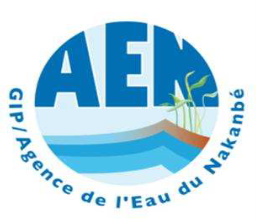 BURKINA FASOGROUPEMENT D’INTERET PUBLIC /AGENCE DE L’EAU DU  NAKANBE********************Unité-Progrès-JusticeCOMITE DE BASSIN*******Commission des Aides et FinancesTel : 25 30 98 71BP : 95 Ziniaré	Email : dgaenakanbe@yahoo.frSite Web : https//eaunakanbe.bfNom de l’organisation/sigleType d’organisation N° de récépissé ou arrêté de création Date de création Adresse complète (E-mail, BP, téléphone …)Zone d’intervention de l’organisationRégion (s)Région (s)Province (s)Province (s)Commune (s)Commune (s)Village (s)Zone d’intervention de l’organisationNom et Prénom (s) du premier responsable (contacts)Nombre de membresHommesHommesHommesFemmesFemmesFemmes Total (Hommes et femmes)Nombre de membres18 à 35 ans>35 ans>35 ans18 à 35 ans18 à 35 ans>35 ans Total (Hommes et femmes)Nombre de membresTitre du projetZone d’intervention (Région, province, commune, ville / village)Date de début (approx.)Date de fin (approx.)ObjectifsRésultats attendusSubvention demandée ContributionBudget total du projetNombre de bénéficiaires directsResponsable de l’organisationResponsable du projet Responsable financierNomPrénomFonction TéléphoneWhatsAppE-mailN°Expériences LocalisationPrincipaux résultatsPériode123N°PartenairesNature du partenariatNom et coordonnées123MoyensExistantA rechercherObservationHumain (acteurs)MatérielsFinanciers Logique d'interventionIntituléCoût de réalisation    ( F CFA)Indicateurs objectivement vérifiablesSource de vérificationObstacles/RisquesObjectif global Objectif spécifique 1OS1-Resultat 1OS1-R1-Activité 1OS1-R1-Activité 2………….Objectif spécifique 2OS2-Resultat 1OS2-R1-Activité 1OS2-R1-Activité 2…………….IndicateursUnitéCibleValeurResponsable Fréquence……………………               Mois 12345679…18↓Activités      12345679…18OS1R1-Activité 1OS1R1-Activité 2OS1R2-Activité 1…OS1R2-Activité 2OS2R1-Activité 1OS2R1-Activité 2OS2R2-Activité 1…DésignationDésignationUnité Coût unitaire QuantitéCoût totalContribution Montant recherché (F. CFA) (F. CFA) (F. CFA) (F. CFA)OBJECTIF GLOBAL:………………………………………………………………………………………………………………………..OBJECTIF GLOBAL:………………………………………………………………………………………………………………………..OBJECTIF GLOBAL:………………………………………………………………………………………………………………………..OBJECTIF GLOBAL:………………………………………………………………………………………………………………………..OBJECTIF GLOBAL:………………………………………………………………………………………………………………………..OBJECTIF GLOBAL:………………………………………………………………………………………………………………………..OBJECTIF GLOBAL:………………………………………………………………………………………………………………………..OBJECTIF GLOBAL:………………………………………………………………………………………………………………………..OBJECTIF SPECIFIQUE 1 (OS1): OBJECTIF SPECIFIQUE 1 (OS1): OBJECTIF SPECIFIQUE 1 (OS1): OBJECTIF SPECIFIQUE 1 (OS1): OBJECTIF SPECIFIQUE 1 (OS1): OBJECTIF SPECIFIQUE 1 (OS1): OBJECTIF SPECIFIQUE 1 (OS1): OBJECTIF SPECIFIQUE 1 (OS1): 1.1. OS1-Resultat1 :…………………………………………..1.1. OS1-Resultat1 :…………………………………………..1.1. OS1-Resultat1 :…………………………………………..1.1. OS1-Resultat1 :…………………………………………..1.1. OS1-Resultat1 :…………………………………………..1.1. OS1-Resultat1 :…………………………………………..1.1. OS1-Resultat1 :…………………………………………..1.1. OS1-Resultat1 :…………………………………………..1.1.1. OS1-R1- Activité 1 ………………………………………………………………………………………………………………………………………1.1.1. OS1-R1- Activité 1 ………………………………………………………………………………………………………………………………………1.1.1. OS1-R1- Activité 1 ………………………………………………………………………………………………………………………………………1.1.1. OS1-R1- Activité 1 ………………………………………………………………………………………………………………………………………1.1.1. OS1-R1- Activité 1 ………………………………………………………………………………………………………………………………………1.1.1. OS1-R1- Activité 1 ………………………………………………………………………………………………………………………………………1.1.1. OS1-R1- Activité 1 ………………………………………………………………………………………………………………………………………1.1.1. OS1-R1- Activité 1 ………………………………………………………………………………………………………………………………………Tâche1……………………………………………………..Tâche1……………………………………………………..Tâche 2……………………………………………………..Tâche 2……………………………………………………..……Sous total 1.1.1.Sous total 1.1.1.Sous total 1.1.1.Sous total 1.1.1.Sous total 1.1.1.1.1.2. OS1-R1- Activité 2 ………………………………………………………………………………………………………………………………………1.1.2. OS1-R1- Activité 2 ………………………………………………………………………………………………………………………………………1.1.2. OS1-R1- Activité 2 ………………………………………………………………………………………………………………………………………1.1.2. OS1-R1- Activité 2 ………………………………………………………………………………………………………………………………………1.1.2. OS1-R1- Activité 2 ………………………………………………………………………………………………………………………………………1.1.2. OS1-R1- Activité 2 ………………………………………………………………………………………………………………………………………1.1.2. OS1-R1- Activité 2 ………………………………………………………………………………………………………………………………………1.1.2. OS1-R1- Activité 2 ………………………………………………………………………………………………………………………………………Tâche1……………………………………………………..Tâche1……………………………………………………..Tâche 2……………………………………………………..Tâche 2……………………………………………………..……Sous total 1.1.2.Sous total 1.1.2.Sous total 1.1.2.Sous total 1.1.2.Sous total 1.1.2.1.1.3. OS1-R1- Activité 3 ………………………………………………………………………………………………………………………………………1.1.3. OS1-R1- Activité 3 ………………………………………………………………………………………………………………………………………1.1.3. OS1-R1- Activité 3 ………………………………………………………………………………………………………………………………………1.1.3. OS1-R1- Activité 3 ………………………………………………………………………………………………………………………………………1.1.3. OS1-R1- Activité 3 ………………………………………………………………………………………………………………………………………1.1.3. OS1-R1- Activité 3 ………………………………………………………………………………………………………………………………………1.1.3. OS1-R1- Activité 3 ………………………………………………………………………………………………………………………………………1.1.3. OS1-R1- Activité 3 ……………………………………………………………………………………………………………………………………………………………………………..……………………………………..1.2. OS1- Résultat 2 :…………………………………………..1.2. OS1- Résultat 2 :…………………………………………..1.2. OS1- Résultat 2 :…………………………………………..1.2. OS1- Résultat 2 :…………………………………………..1.2. OS1- Résultat 2 :…………………………………………..1.2. OS1- Résultat 2 :…………………………………………..1.2. OS1- Résultat 2 :…………………………………………..1.2. OS1- Résultat 2 :…………………………………………..1.2.1. OS1-R2- Activité 1 …………………………………………………………………………………………………………………………………1.2.1. OS1-R2- Activité 1 …………………………………………………………………………………………………………………………………1.2.1. OS1-R2- Activité 1 …………………………………………………………………………………………………………………………………1.2.1. OS1-R2- Activité 1 …………………………………………………………………………………………………………………………………1.2.1. OS1-R2- Activité 1 …………………………………………………………………………………………………………………………………1.2.1. OS1-R2- Activité 1 …………………………………………………………………………………………………………………………………1.2.1. OS1-R2- Activité 1 …………………………………………………………………………………………………………………………………1.2.1. OS1-R2- Activité 1 …………………………………………………………………………………………………………………………………Tâche1……………………………………………………..Tâche1……………………………………………………..Tâche 2……………………………………………………..Tâche 2……………………………………………………..……Sous total 1.2.1.Sous total 1.2.1.Sous total 1.2.1.Sous total 1.2.1.Sous total 1.2.1.1.2.2. OS1-R2- Activité 2 ………………………………………………………………………………………………………………………………………1.2.2. OS1-R2- Activité 2 ………………………………………………………………………………………………………………………………………1.2.2. OS1-R2- Activité 2 ………………………………………………………………………………………………………………………………………1.2.2. OS1-R2- Activité 2 ………………………………………………………………………………………………………………………………………1.2.2. OS1-R2- Activité 2 ………………………………………………………………………………………………………………………………………1.2.2. OS1-R2- Activité 2 ………………………………………………………………………………………………………………………………………1.2.2. OS1-R2- Activité 2 ………………………………………………………………………………………………………………………………………1.2.2. OS1-R2- Activité 2 ………………………………………………………………………………………………………………………………………Tâche1……………………………………………………..Tâche1……………………………………………………..Tâche 2……………………………………………………..Tâche 2……………………………………………………..……Sous total 1.2.2.Sous total 1.2.2.Sous total 1.2.2.Sous total 1.2.2.Sous total 1.2.2.1.2.3. OS1-R2- Activité 3. ………………………………………………………………………………………………………………………………………1.2.3. OS1-R2- Activité 3. ………………………………………………………………………………………………………………………………………1.2.3. OS1-R2- Activité 3. ………………………………………………………………………………………………………………………………………1.2.3. OS1-R2- Activité 3. ………………………………………………………………………………………………………………………………………1.2.3. OS1-R2- Activité 3. ………………………………………………………………………………………………………………………………………1.2.3. OS1-R2- Activité 3. ………………………………………………………………………………………………………………………………………1.2.3. OS1-R2- Activité 3. ………………………………………………………………………………………………………………………………………1.2.3. OS1-R2- Activité 3. ……………………………………………………………………………………………………………………………………………………………………………..……………………………………..2. OBJECTIF SPECIFIQUE 2 (OS2): 2. OBJECTIF SPECIFIQUE 2 (OS2): 2. OBJECTIF SPECIFIQUE 2 (OS2): 2. OBJECTIF SPECIFIQUE 2 (OS2): 2. OBJECTIF SPECIFIQUE 2 (OS2): 2. OBJECTIF SPECIFIQUE 2 (OS2): 2. OBJECTIF SPECIFIQUE 2 (OS2): 2. OBJECTIF SPECIFIQUE 2 (OS2): 2.1. OS2- Resultat1 :…………………………………………..2.1. OS2- Resultat1 :…………………………………………..2.1. OS2- Resultat1 :…………………………………………..2.1. OS2- Resultat1 :…………………………………………..2.1. OS2- Resultat1 :…………………………………………..2.1. OS2- Resultat1 :…………………………………………..2.1.1. OS2-R1- Activité 1 ………………………………………………………………………………………………………………………………………2.1.1. OS2-R1- Activité 1 ………………………………………………………………………………………………………………………………………2.1.1. OS2-R1- Activité 1 ………………………………………………………………………………………………………………………………………2.1.1. OS2-R1- Activité 1 ………………………………………………………………………………………………………………………………………2.1.1. OS2-R1- Activité 1 ………………………………………………………………………………………………………………………………………2.1.1. OS2-R1- Activité 1 ………………………………………………………………………………………………………………………………………2.1.1. OS2-R1- Activité 1 ………………………………………………………………………………………………………………………………………2.1.1. OS2-R1- Activité 1 ………………………………………………………………………………………………………………………………………Sous total 2.1.1.Sous total 2.1.1.Sous total 2.1.1.Sous total 2.1.1.Sous total 2.1.1.2.1.2. OS2-R1- Activité 2 ………………………………………………………………………………………………………………………………………2.1.2. OS2-R1- Activité 2 ………………………………………………………………………………………………………………………………………2.1.2. OS2-R1- Activité 2 ………………………………………………………………………………………………………………………………………2.1.2. OS2-R1- Activité 2 ………………………………………………………………………………………………………………………………………2.1.2. OS2-R1- Activité 2 ………………………………………………………………………………………………………………………………………2.1.2. OS2-R1- Activité 2 ………………………………………………………………………………………………………………………………………2.1.2. OS2-R1- Activité 2 ………………………………………………………………………………………………………………………………………2.1.2. OS2-R1- Activité 2 ………………………………………………………………………………………………………………………………………Sous total 2.1.2.Sous total 2.1.2.Sous total 2.1.2.Sous total 2.1.2.Sous total 2.1.2.1.3. OS2-R1- Activité 3 ………………………………………………………………………………………………………………………………………1.3. OS2-R1- Activité 3 ………………………………………………………………………………………………………………………………………1.3. OS2-R1- Activité 3 ………………………………………………………………………………………………………………………………………1.3. OS2-R1- Activité 3 ………………………………………………………………………………………………………………………………………1.3. OS2-R1- Activité 3 ………………………………………………………………………………………………………………………………………1.3. OS2-R1- Activité 3 ………………………………………………………………………………………………………………………………………1.3. OS2-R1- Activité 3 ………………………………………………………………………………………………………………………………………1.3. OS2-R1- Activité 3 ……………………………………………………………………………………………………………………………………………………………………………..……………………………………..2.2. OS2-Résultat 2 …………………………………………..2.2. OS2-Résultat 2 …………………………………………..2.2. OS2-Résultat 2 …………………………………………..2.2. OS2-Résultat 2 …………………………………………..2.2. OS2-Résultat 2 …………………………………………..2.2. OS2-Résultat 2 …………………………………………..2.2. OS2-Résultat 2 …………………………………………..2.2. OS2-Résultat 2 …………………………………………..2.2.1. OS2-R2- Activité 1 OS2-R2………………………………………………………………………………………………………………………………………2.2.1. OS2-R2- Activité 1 OS2-R2………………………………………………………………………………………………………………………………………2.2.1. OS2-R2- Activité 1 OS2-R2………………………………………………………………………………………………………………………………………2.2.1. OS2-R2- Activité 1 OS2-R2………………………………………………………………………………………………………………………………………2.2.1. OS2-R2- Activité 1 OS2-R2………………………………………………………………………………………………………………………………………2.2.1. OS2-R2- Activité 1 OS2-R2………………………………………………………………………………………………………………………………………2.2.1. OS2-R2- Activité 1 OS2-R2………………………………………………………………………………………………………………………………………2.2.1. OS2-R2- Activité 1 OS2-R2………………………………………………………………………………………………………………………………………Sous total 2.2.1.Sous total 2.2.1.Sous total 2.2.1.Sous total 2.2.1.Sous total 2.2.1.2.2.2. OS2-R2- Activité 2 ………………………………………………………………………………………………………………………………………2.2.2. OS2-R2- Activité 2 ………………………………………………………………………………………………………………………………………2.2.2. OS2-R2- Activité 2 ………………………………………………………………………………………………………………………………………2.2.2. OS2-R2- Activité 2 ………………………………………………………………………………………………………………………………………2.2.2. OS2-R2- Activité 2 ………………………………………………………………………………………………………………………………………2.2.2. OS2-R2- Activité 2 ………………………………………………………………………………………………………………………………………2.2.2. OS2-R2- Activité 2 ………………………………………………………………………………………………………………………………………2.2.2. OS2-R2- Activité 2 ………………………………………………………………………………………………………………………………………Sous total 2.2.2.Sous total 2.2.2.Sous total 2.2.2.Sous total 2.2.2.Sous total 2.2.2.……………………………………………………………………………………………………………………………………………………………………………………………………………………Impression de documentsImpression de documentsImpression de documentsImpression de documentsImpression de documentsImpression de documentsImpression de documentsImpression de documents Production de rapport à mi-parcours Production de rapport à mi-parcoursProduction de rapport  finalProduction de rapport  finalSous total ..Sous total ..Sous total ..Sous total ..Sous total ..Total GénéralTotal Général